Материально-техническое оснащение  бюджетного учреждения Ханты-Мансийского автономного округа - Югры"Нефтеюганский районный комплексный центр социального обслуживания населения"        С целью реализации основных направлений деятельности в  БУ «Нефтеюганский районный комплексный центр социального обслуживания населения»  осуществляется предоставление всех видов социальных услуг всем категориям граждан населения Нефтеюганского района       Предоставление социальных услуг населению  осуществляется в  учреждении посредством консультирования, диагностирования, коррекции, реабилитации, профилактики асоциальных явлений.Для более эффективной реабилитации граждан пожилого возраста и инвалидов  отделение-интернат малой вместимости оснащено теплым, комфортным помещением с  одноместными комнатами для проживания, которые оборудованы необходимыми для комфортного проживания предметами (кровать, шкаф, стол, телевизор, холодильник).        В отделении осуществляется предоставление медицинского обслуживания: медикаментозная и немедикаментозная реабилитация. Медикаментозная терапия включает в себя проведение целого комплекса мероприятий:- приём лекарственных препаратов жидких и твёрдых форм;- закапывание капель;- мазевые растирания;- внутримышечные и внутривенные вливания и инфузии.        С целью осуществления немедикаментозной реабилитации в отделении предлагают физиотерапию, фитотерапию, кислородные коктейли, массаж, ЛФК, диетотерапию.    В оснащение отделения входят    портативные  аппараты, которые можно легко переносить и использовать непосредственно у постели проживающего.Все перечисленные аппараты практически не имеют возрастных противопоказаний и поэтому широко используются в лечебной практике.Кабинет для массажа оборудован столом для массажа ручного и массажным креслом.Каждый день проживающие отделения-интернат начинают с утренней гимнастики, которая проводится в актовом зале (общая группа). Индивидуальные занятия проводятся по показаниям непосредственно в постели.Фитотерапия, витаминотерапия и кислородные коктейли – прекрасное дополнение для медицинской реабилитации.   Кроме планово проводимого лечения, предусмотрено оказание неотложной помощи.С целью более качественного предоставления услуг в отделении психологической помощи гражданам  имеются средства реабилитации для несовершеннолетних и их родителей, а также граждан, испытывающих трудности в межличностной и внутриличностной сферах.Кабинет игровой коррекции №1 оснащён необходимым оборудованием для организации реабилитационного пространства для детей дошкольного, младшего и среднего школьного возраста: сухой бассейн, детский батут «Прыжок», островок отдыха, горка складная, игровой лабиринт, мягкие модули, складной мат, «черепаха» с развивающими чехлами: «Волшебный круг», «Весёлый калейдоскоп», «Умелые ручки», «Укрась поляну», «Математический», сборный дом.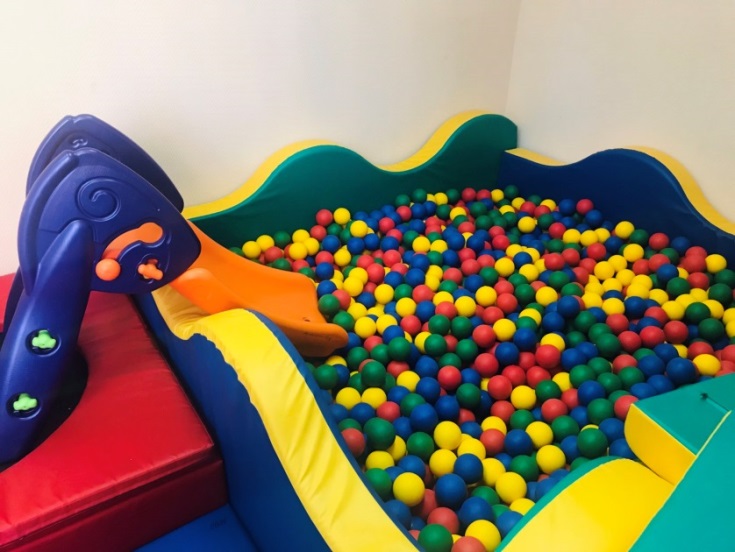 Кабинет игровой коррекции №2 оснащён необходимым оборудованием для создания реабилитационного пространства по формированию социально-ролевых умений детей дошкольного и младшего школьного возраста: мастерская «Набор инструментов», комплект кухонной мебели, уголок отдыха, набор «Парикмахерская», набор «Доктор», настенный модуль для развития, мольберт для рисования, комплект для песочной терапии, пальчиковый кукольный театр.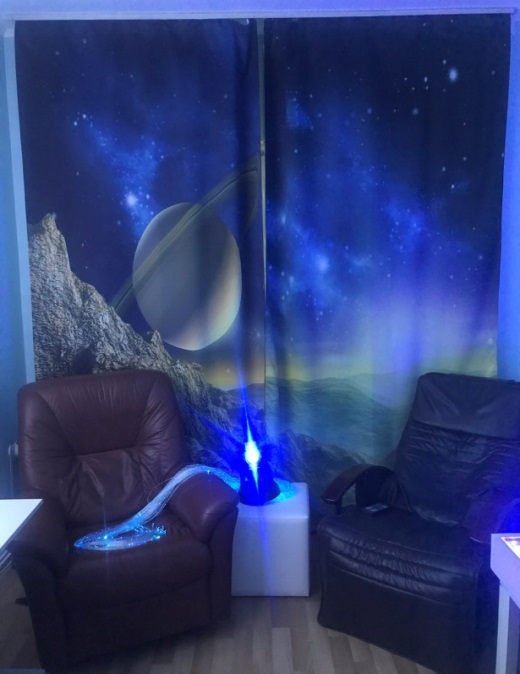 Сенсорная комната — это окружающая среда, организованная таким образом, чтобы в нее входили различные стимуляторы, так или иначе воздействующие на органы зрения, обоняния, осязания, слуха и вестибулярные рецепторы.       Наличие в такой комнате разнообразных элементов обеспечивает ощущение безопасности, умиротворённости и комфорта. К подобным элементам относится особая цветовая гамма, мягкий приглушенный цвет, спокойная музыка. Помимо получения приятных ощущений такая комната также называется лечебной, и в ней проводятся сеансы лечебно-профилактической терапии.        В сенсорной комнате используется ряд приспособлений, которые оказывают неоценимую помощь в познании окружающего мира в раннем детстве. Они актуальны как в познавательном аспекте, так и в целях реабилитации: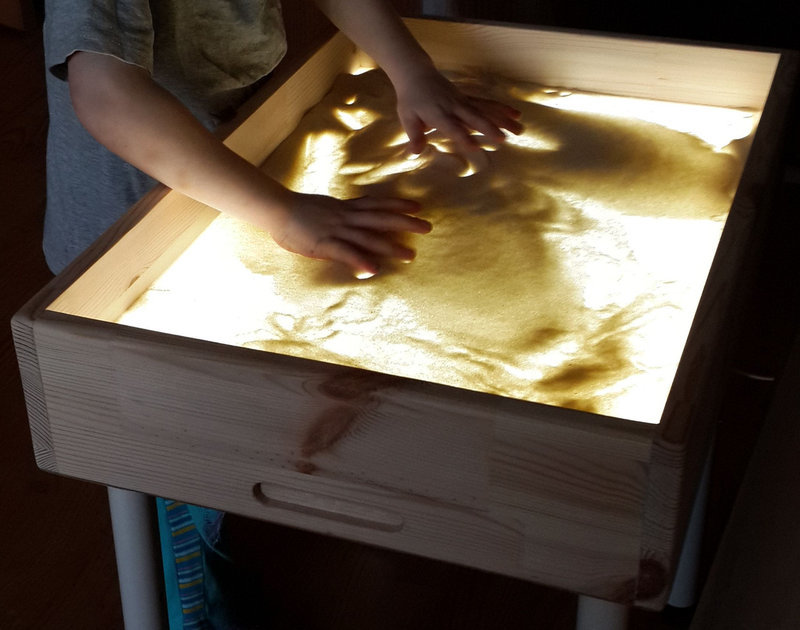 - Светозвуковой  стол для рисования песком предназначен для развития воображения, способствует созданию хорошего настроения, снимает психическое и эмоциональное напряжение, настраивает на развитие сенсорной моторики, развивает и левое, и правое полушарии мозга. С помощью данного элемента можно рисовать разными способами: обеими руками, ладонью, кулаком  по песку – «песочная терапия»и т.д.- Тактильная среда представлена чаще всего сухим бассейном. Он используется с целью развития тактильной чувствительности и вестибулярного аппарата. Дети получают положительные эмоции, укрепляют опорно-двигательный аппарат, а к тому же дополнительно получается эффект закаливания. С одной стороны, происходит лечебно-профилактическое занятие, а с другой — всего лишь забавная игра для детей. Таким упражнения, как ныряние, велосипед, перекаты способствуют снятию мышечного тонуса.Пузырьковые колонны с рыбками заряжают положительным настроением, развивают навыки коммуникации, стимулируют зрительные и тактильные рецепторы, помогают закрепить понятие цвета, оказывают расслабляющее действие.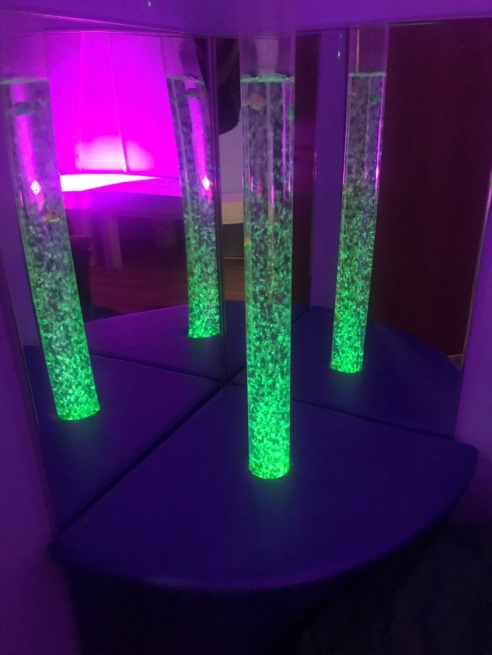 Фибероптические нити — направлены на снятие стрессового состояния, развивают моторику и тактильные ощущения. Воспитанники могут переплетать нити разными способами, заплетать косы. При этом даже происходит улучшение зрения.Проектор со светящимся звездным небом предназначен для снятия психоэмоциональной нагрузки, способствует развитию зрительного восприятия, улучшает настроение.Кресло  «Альфа 2000» для общего массажа и релаксации.В отделении  социальной реабилитации и абилитации   получателями социальных услуг являются граждане старше 18 лет, признанные нуждающимися в социальном обслуживании. Отделение содействует интеграции граждан пожилого возраста и инвалидов в общество посредством проведения оздоровительных, профилактических и социально-реабилитационных мероприятий:- проведение оздоровительных мероприятий (занятия лечебной физкультурой, занятия по адаптивной физической культуре, занятия на спортивных тренажерах (велотренажеры, беговые дорожки, степперы и др.), спортивные развлечения и игры);- социально-психологическая реабилитация (индивидуальное и групповое консультирование по выявленным  психологическим проблемам, включая коррекцию и диагностику; проведение  бесед, направленных на просвещение получателей социальных услуг, а также  оказание психологической помощи и поддержки граждан пожилого возраста и инвалидов; организация сеансов саморегуляции, упражнений по снятию психоэмоционального напряжения);- занятия в сенсорной комнате;- занятия по социально-бытовой адаптации, социально-средовой реабилитации, коррекции речевых нарушений: артикуляционная гимнастика, развитие мелкой моторики рук,  восстановление двигательной активности рук, графические упражнения, занятия по восстановлению утраченных бытовых навыков, обучение пользованию средствами и приспособлениями для выполнения действий, необходимых в повседневной жизни, обучение социальным навыкам, социальной независимости, персональной сохранности.- организация и проведение клубной и кружковой работы для формирования и развития интересов и способностей получателей социальных услуг;- занятия декоративно-прикладным творчеством (вышивание, декоративное вязание, шитье, бисероплетение, аппликации из бумаги и ткани, изготовление поделок из соленого теста и др.);- содержательный досуг (литературные часы, музыкальные программы, выставок, экскурсии, проведение праздников, юбилеев и других культурных мероприятий).- для граждан пожилого возраста организована работа «Университета третьего возраста», проводятся занятия на факультетах: «Психология», «Правовые знания», «Культура и искусство», «Здоровье и физическая активность», «Компьютерная грамотность», «Финансовая грамотность», «Волонтеры серебряного возраста», «Социальный туризм», «Творческое развитие личности», «Безопасность жизнедеятельности».Материально-техническое обеспечение услуг Кабинет оккупациональной терапии:- настенная панель для эрготерапии;- многофункциональный развивающий комплекс;- тренажеры для развития мелкой моторики;- средства реабилитации для людей с ограничениями двигательной активности.Кабинет трудовой терапии:- швейная машина;- вязальная машина;- мелкие инструменты и расходный материал для рукоделия;- шкафы для демонстрации работ; - шкафы для хранения расходных материалов.Кабинет адаптивной физической культуры:- спортивный инвентарь (гимнастические палки, маты и т.д.);- кардиотренажер;- беговая дорожка;- велотренажёр;- тренажер «Степпер»;- тренажер «Эллипсоид»;-  гребной профессиональный тренажер. Филиалы учреждения обслуживают все категории граждан, с целью более эффективного предоставления социальных услуг они также оснащены средствами реабилитации.Филиал п. Салым оборудован:спортивным залом, который оснащён беговой дорожкой, велотренажёром, двумя вибромассажёрами,  тремя тренажёрами  для ног, тренажёром для пресса, также в спортзале находятся разные спортивные снаряды для занятия спортом: матрац спортивный, шведская скамья, игра «Кегли», игра «Кольцеброс», игра «Шашки», игра «Настольный теннис», игра  «Бадминтон», игра «Дартс», медицинболы, обручи, гантели, скакалки, эспандеры, болы,кабинетом  трудовой реабилитации, который  оборудован помимо основной мебели  мольбертом для юных художников, двумя столами юного скульптора,  расходными материалами для занятий творчеством. Имеется швейная машина, оверлог, вязальная машина.кабинетом психолога, который оснащён необходимой оргтехникой, мебелью для работы и средствами реабилитации: пуфы для клиентов, аудиодиски с музыкой для релаксации, различные игры для моторики  рук и концентрации внимания (игра обучающая «Ути-пути», игра «Забава в картинках», игра детское домино «Жили у бабуси», игра лото «Весело учиться», головоломка проволочная,  конструктор, развивающая головоломка «Волшебный круг», развивающая головоломка «Пирамида», набор «Мантессори»);комнатой  общения,   который  оборудован  мебелью для отдыха: мягкий уголок, набор корпусной мебели, домашний кинотеатр, столы, стулья, чайные  сервизы для чаепития, ковровое покрытие и картина для создания домашней атмосферы.п. Куть-Ях  оборудованспортивным залом, в котором имеется велотренажер, беговая дорожка, гантели, гимнастические палки для развития и укрепления физических качеств (сила, выносливость, гибкость и т.д.), мягкие модули для проведения спортивных соревнований и игровых занятий, гимнастические коврики для ритмической гимнастики, мячи, скакалки, обручи для занятий по профилактике здорового образа жизни;кабинетом  трудовой реабилитации, который  оборудован рабочими местами для занятий по шитью: две электрические швейные машины, оверлок, вязальная машина, а также все необходимое для занятий рукоделием в творческих студиях (нитки, иглы, фурнитура, бисер и т.п.);актовый зал вместимостью 20-25 чел. Оборудован для проведения культурно-массовых мероприятий,  в нем есть плазменный телевизор с большой диагональю для просмотра презентаций, фильмов, музыкального сопровождения, а также DVD проигрователь, микрофон;с целью оказания платных услуг в  филиале имеется «минипрачечная» - стиральная машина, копировальный аппарат для оказания услуги «ксерокопирование», швейные машины для оказания платной услуги «услуги швеи». Филиал п. Каркатеевы  оборудованкабинетом  трудовой реабилитации, который  оборудован рабочими местами для занятий рукоделием: электрические швейные машины, оверлок, а также расходные материалы для занятий рукоделием в творческих студиях (нитки, иглы, фурнитура, бисер и т.п.);актовый зал вместимостью 20-25 чел. оборудован для проведения культурно-массовых мероприятий,  в нем есть мягкая мебель, видео и музыкальная аппаратура.п. Юганская Обь оборудован:спортивным залом для групповых занятий фитнесом, гимнастикой, имеется стол для занятий теннисом, массажное кресло.  Для видеозанятий шейпингом, стретчингом, танцевальными  направлениями хип-хоп, аэробикой в зале имеется  телевизор и видеомагнитофон. Бильярдым залом  для проведения спортивных соревнований для подростков и родителей; кабинетом психолога, в котором имеется мягкая мебель, телевизор, ДВД система, большой красивый аквариум,  все это способствует проведению занятий по психологической разгрузке, гармоничному  развитию личности через раскрытие творческого потенциала и ресурсов (телесных и психических);кабинетом  трудовой реабилитации, который  оборудован необходимой мебелью для проведения индивидуальных и групповых занятий реабилитационных групп. Имеются демонстрационные витрины  для проведения выставок декоративно-прикладного искусства, расходные материалы для занятий творчеством. Имеется швейная машина, оверлог, вязальная машина